Real Lives, Real Work, Real Smart WisconsinSponsored by Survival Coalition of Wisconsin Disability OrganizationsDisability Advocacy Day is a day-long event focused on connecting Self-Advocates with their legislators to talk about issues that matter to them. Attendees are expected to participate in the full day of activities. ___________________________________________________________________________________To make our event a success, you agree to the following: 
(please check)
   Support Survival Coalition’s mission to maximize community inclusion for all people with disabilities,   Attend the 10:30 a.m. briefing at the Monona Terrace Convention Center.     
   Participate in the group planning for your legislative visit.   Attend your legislative visits at the scheduled time with your group.   Coordinate your own transportation (if you need assistance) to the Capitol (3 blocks away) 
___________________________________________________________________________________REGISTRATION INFORMATIONRegistration is free but you MUST register to attend.Everyone in attendance MUST register.Attendants coming to assist you for the day can be added to this registration. 
All others must complete their own registration form.Use your HOME/VOTING address to register. Business addresses or PO Boxes are not allowed.No on-site registration or walk-ins. ___________________________________________________________________________________AGENDA AT A GLANCE9:30:           Check in: Monona Terrace, One John Nolen Drive, Madison
          
10:30:         Briefing on Survival advocacy priorities, planning time and lunch
12:15:         Rally at the State Capitol Martin Luther King Jr. Blvd entrance(3 blocks away) 1:00-2:30:  Attend Legislative visits2:30-3:30:   Check out and debrief after your visit at the CapitolREGISTRATION FORMYes, an attendant* will be with me. ATTENDANT Name: ______________________________An attendant is there for the purpose of assisting you so you can participate. They do not participate in the legislative visit. Individuals participating must complete a registration.ACCOMMODATIONS: (Please specify)I am requesting an accommodation to participate (e.g. interpreter, translator, alternative format): 
______________________________________________________________________________
_______________________________________________________________________________PLEASE TELL US WHO YOU ARE:    (participant only) Individual with a disability         Parent/family member Professional/provider               Other _____________________________

WHAT IS YOUR RACE/ETHNICITY? (Answering the questions below is optional) White					 Black or African American			
 American Indian or Alaska Native	  	 Hispanic/Latino Asian					 Native Hawaiian or Other Pacific Islander Two or more races				 Race unknownWHAT IS YOUR GENDER?             Male     Female     Other
GEOGRAPHIC LOCATION?           Rural     Urban/Suburban
REGISTRATION DEADLINE March 3, 2023
Must be postmarked by March 3, so we have time to schedule 
your legislative visit for you.Questions? Contact Fil Clissa: survivalcoalitionwi@gmail.comRETURN REGISTRATION FORM NO LATER THAN March 3, 2023
                Complete and return to: Survival Coalition, P.O. Box 7222, Madison, WI 53707UP TO DATE EVENT INFORMATION IS AVAILABLE AT WWW.SURVIVALCOALITIONWI.ORG REMINDERSDON’T FORGET TO WEAR YOUR BLUE SURVIVAL T- SHIRT IF YOU HAVE ONE!PARKING IS ON YOUR OWN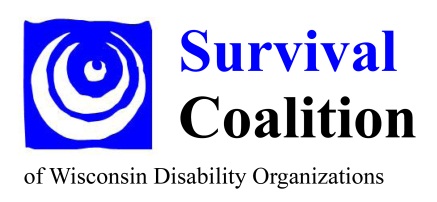 Disability Advocacy Day Thursday, March 23, 2023  Monona Terrace  1 John Nolen Drive  Madison, WIName: _______________________________________________________________Name: _______________________________________________________________*Home Address: _______________________________________________________
                                      *Please use your Voting Address as your Home Address.*Home Address: _______________________________________________________
                                      *Please use your Voting Address as your Home Address.City: _____________________ Zip: ________________________Email: ________________________________________________________________ Email: ________________________________________________________________ 
Phone: (       )__________________     Cell Phone: (        ) _______________________
Phone: (       )__________________     Cell Phone: (        ) _______________________